www.MAPE.org 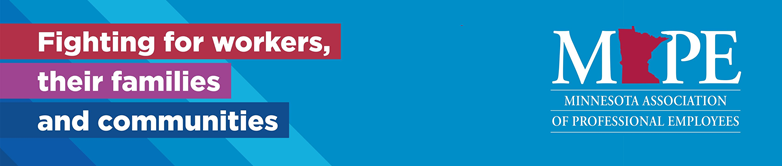 Local 1101 Monthly MeetingDate/Time: Thursday, September 10th, 2020 at 11:30 a.m. Location: Virtual Meeting until further notice—recording will be sent out after meeting(formerly at U Garden Chinese Restaurant 2725 University Ave SE, Minneapolis, MN 55414)Minutes	Call to order – Meeting called to order at 1131Approval of August meeting minutes- approved by consensusRegion 11 Director’s Report- Donated $1,000 to sponsor the East Side Freedom Library's Labor Day Ain't No Picnic EventRatified appointments to Statewide Meet and Confer teamsWe will be launching listening sessions and member stories in the newsletter around equity and diversity Member came to the board asking that we provide more resources and focus to layoffs occurring Associate Membership pitch to activate this group of members to help us in providing support to layoffs and actionsThe PAC is looking for volunteers to help with Phone Banking - door knocking is not occurring right now due to COVID, however some lit drops may become a reality. I have about 10 shifts in, it's pretty easy to do. They host them 3 times a week and one a weekend - the week days are 530-8pm but even if you only have 30 minutes or an hour to donate they will take all the help they can get! Saturday I believe it is 10-2 or so. Contact me if you'd like to volunteer on phone banks with usThe board signed a petition from a member to ask SBI to divest from fossil fuels - contact me for more information if interestedDA resolution forums will be coming this month, highly encourage people to attend. There will be 3 sessions offered, all sessions will be the same - one in the afternoon, one after work, and one on a weekend afternoon to accommodate everyone's different schedules. These likely will also be recorded. The forums will be the authors presenting their resolutions and open it up for discussion/questions. Supplemental budget and bonding bill did not pass despite efforts in the House - DOC and DCT had requests that were not passed. Special session monthly due to emergency powers, but the state is selling bonds now and cannot take up monetary measures. The closer we get to elections the less likely we see an agreement in Congress re: funding. We are currently hiring a new BA and interviews have begunTreasurer’s Report- Andy makes his last report as treasurer and announces Rose Widell is taking the position. Some donations have been made and Andy has been consulting the state treasurer. Business Agent Report- Debbie reports there will be listening sessions to negotiate the new contract, there is a special session scheduled for tomorrow and does not believe any funding will be passed for DOC or DHS. Listening sessions will occur later in the fall. The bumping chain is still occurring following the July layoffs for the DOC and hopefully avoid additional layoffs. Membership Committee Report (welcome new members!)- Rob reports membership is steady with about 73% membership.Chief Steward Report- Rob reports Region 11 is helping with DOC layoffs. Held a monthly meeting last Thursday which included updates about things going on in the region. Encourages members to reach out if they get a layoff notice or have covid questions. FMLA can be confusing so ask for assistance. Covid leave will affect accruals. Social Welfare Committee Report- If you know of anyone who would benefit from receiving a card, let the committee know.Old BusinessAugust charitable donation winner (Minneapolis Animal Care & Control)- MAPE central will send out a check.New BusinessNew Treasurer (Rose Widell, DOC)Delegate Assembly proposed resolutions (explanatory Power Point from MAPE Central coming soon; resolutions can be found here: https://mape.org/committees/delegate-assembly-da) Halie reviewed this and showed the power point to those in attendance.Updates to Language of the Judicial Committee and Judicial ProcedureEstablishing the Judicial Procedure as the Sole Procedure for Resolving Complaints by MembersEstablishing a Procedure for Resolving Disputes of MAPE’s Governing Documents and PoliciesAligning the Election Rules with Governing Documents or Policies Dispute ProcedureCreate Opportunities for Chief Stewards to Focus on EnforcementUpdates to Word Count for Candidate Personal StatementsElection UpdatesSpeaker of Employee Right CommitteeReplacing Regional Chief Steward with Regional Lead StewardSeptember charitable donation nominees—vote via Survey Monkey- Members are encouraged to vote on the below and nominate other future charities. Reminder that there is a cap of $1000 per charity per year. Ain Dah Yung Center https://adycenter.org/how-to-donate ADY serves our indigenous community, primarily youth (nomination by Dawn Muller).Haven Housing https://www.havenhousing.org/ At each of the three Haven Housing programs, they strive to support women as they stabilize, heal from trauma, work to identify and overcome their barriers to independence, find their strength and create a more hopeful future (nomination by Sue Koehler).Circles of Peace (nominated by Mary Reis)Retroactive monthly charitable donations for April, May, and June (three charities total).  Prior nominated organizations who were not previously chosen will be put into this pool to vote on.  If you have additional nominations please send to Halie by 09/24/20, within two weeks.  Voting will be done via Survey Monkey.  Please send October nominations to Halie by 10/05/20.Monthly attendance drawing is back!  $25 U Garden gift cards are the new prize.  They are offering takeout and a 10% MAPE discount (please mention when placing your order, discount through this month only).  Third party delivery service apps also available for food orders.  Let’s help out the nice folks who hosted and fed us for so long!  Two winners per meeting until we make up the missed months from April through August. Rose explains the drawing process by birthdays. Winners are Jack Rusinoff and Renee Sutton. Gift cards will be purchased ASAP and winners will be contacted as to how to get the gift cards. Next Meeting Date: October 8, 2020 at 11:30 a.m.Meeting Adjourned: 12:05Local 1101 Leadership TeamRegion 11 Director: 		Jessica Raptis, DOC 651-361-7325, Jessica.Raptis@state.mn.us President:			Halie Rostberg, DOC, 651-361-7358, Halie.Rostberg@state.mn.usVice President:		Kevin Nelson, DOC, 651-361-7632, kevin.nelson@state.mn.us Secretary:			Michele Wilson, DOC, 651-285-8697, Michele.Wilson@state.mn.usMembership Secretary:	Robert Hobson, SSB, 651-539-2350, Robert.Hobson@state.mn.usTreasurer:			Rose Widell, DOC, Rose.Widell@state.mn.usContract MAPE Agent:	Kathy Fodness, MAPE/Central, 651-287-8755, kfodness@mape.orgOrganizing MAPE Agent:	Debbie Prokopf, MAPE/Central, 651-287-8762, dprokopf@mape.orgNegotiations:			Adam Novotny, DOC, 651-361-8762, Adam.Novotny@state.mn.usSocial Welfare Committee:	Adam Novotny, Jennifer Paulus, Courtney WanekMAPE Chief Steward:		Robert Hobson, SSB, 651-539-2350, Robert.Hobson@state.mn.usLocal 1101 MAPE StewardsBrittany Anderson, DOC, 651-361-7113Terrel Backes, DOC, 651-361-7344Marlana Balk, DOC, 612-299-7201Jared Golde, DOC, 651-361-7207Owen Hansen, MSU, 651-793-1658Melissa Heinz, MSU, 651-793-1663Robert Hobson, SSB, 651-539-1108Lana Hogan, DEED, 651-642-0705Hailey Johnson, DOC, 651-361-7323Brianne Lucio, DHR, 651-539-1108Kevin Nelson, DOC, 651-361-7614Jennifer Paulus, DOC, 651-361-7614Jessica Raptis, DOC, 651-361-7325Mary Reis, DEED, 651-539-4156Halie Rostberg, DOC, 651-361-7358Alana Strickler, SSB, 651-539-2291Elaine Valadez, DHR, 651-539-1101Michele Wilson, DOC, 651-285-8697